РЕПУБЛИКА БЪЛГАРИЯ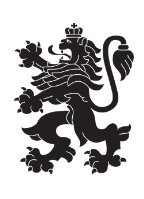 Министерство на земеделиетоОбластна дирекция „Земеделие“ – гр.ПазарджикЗ   А   П   О   В   Е   Д№ РД-04-208/ 29.09.2022г.МИЛЕНА ВЪЛЧИНОВА – директор на областна дирекция „Земеделие” гр. Пазарджик, след като разгледах, обсъдих и оцених доказателствения материал по административната преписка за землището на с. Аканджиево, община Белово, област Пазарджик, за стопанската 2022– 2023 г., а именно: заповед № РД 07-90/05.08.2022 г., по чл. 37в, ал. 1 ЗСПЗЗ, за създаване на комисия, доклада на комисията и приложените към него: служебно разпределение, проекта на картата за разпределение на масивите за ползване в землището, проекта на регистър към картата, които са неразделна част от служебното разпределение, както и всички останали документи по преписката,  за да се произнеса установих от фактическа и правна страна следното:І. ФАКТИЧЕСКА СТРАНА1) Заповедта на директора на областна дирекция „Земеделие” гр. Пазарджик № РД - 07-90/05.08.2022 г., с която е създадена комисията за землището на с. Аканджиево,  община Белово област Пазарджик, е издадена до 05.08.2022 г., съгласно разпоредбата на чл. 37в, ал. 1 ЗСПЗЗ.2) Изготвен е доклад на комисията.Докладът съдържа всички необходими реквизити и данни, съгласно чл. 37в, ал. 4 ЗСПЗЗ и чл. 72в, ал. 1 – 4 ППЗСПЗЗ.Към доклада на комисията по чл. 37в, ал. 1 ЗСПЗЗ са приложени служебното разпределение, проектът на картата на масивите за ползване в землището и проектът на регистър към нея.3) В предвидения от закона срок от комисията е изготвено служебно разпределение на масивите за ползване в землището, което отговаря на изискванията на чл. 37в, ал. 3 и ал. 4 ЗСПЗЗ и чл. 74, ал. 1 – 4 ППЗСПЗЗ.Неразделна част от служебното разпределение са проектът на картата за разпределение на масивите за ползване в землището и регистърът към нея, който съдържа всички необходими и съществени данни, съгласно чл. 74, ал. 1 – 4 ППЗСПЗЗ.ІІ. ПРАВНА СТРАНАПроцедурата по сключване на споразумение между ползвателите/собствениците на земеделски земи (имоти), съответно за служебно разпределение на имотите в масивите за ползване в съответното землище, има законната цел за насърчаване на уедрено ползване на земеделските земи и създаване на масиви, ясно изразена в чл. чл. 37б и 37в ЗСПЗЗ, съответно чл.чл. 69 – 76 ППЗСПЗЗ.По своята правна същност процедурата за създаване на масиви за ползване в землището за съответната стопанска година е един смесен, динамичен и последователно осъществяващ се фактически състав. Споразумението между участниците е гражданскоправният юридически факт, а докладът на комисията, служебното разпределение на масивите за ползване и заповедта на директора на областната дирекция „Земеделие”, са административноправните юридически факти.Всички елементи на смесения фактически състав са осъществени, като са спазени изискванията на закона, конкретно посочени във фактическата част на заповедта.С оглед изложените фактически и правни доводи, на основание чл. 37в, ал. 4, ал. 5, ал. 6 и ал. 7 от ЗСПЗЗ, във връзка с чл. 75а, ал. 1, т. 1-3, ал. 2 от ППЗСПЗЗ,Р А З П О Р Е Д И Х:Въз основа на ДОКЛАДА на комисията:ОДОБРЯВАМ служебното разпределение на имотите по чл. 37в, ал. 3 ЗСПЗЗ, включително и за имотите по чл. 37в, ал. 3, т. 2 ЗСПЗЗ, с което са разпределени масивите за ползване в землището на село Аканджиево, община Белово, област Пазарджик, за стопанската година 2022 -2023 година, считано от 01.10.2022 г. до 01.10.2023 г.ОДОБРЯВАМ картата на разпределените масиви за ползване в посоченото землище, както и регистърът към нея, които са ОКОНЧАТЕЛНИ за стопанската година, считано от 01.10.2022 г. до 01.10.2023 г.Заповедта, заедно с окончателните карта на масивите за ползване и регистър, да се обяви в кметство  село Аканджиево и в сградата на общинската служба по земеделие гр. Септември, офис Белово  както и да се публикува на интернет страницата на община Белово и областна дирекция „Земеделие” гр. Пазарджик, в срок от 7 дни от нейното издаване.Ползвател на земеделски земи, на който със заповедта са определени за ползване за стопанската 2022 – 2023 г., земите по чл. 37в, ал. 3, т. 2 от ЗСПЗЗ, е ДЛЪЖЕН да внесе по банкова сметка, с IBAN BG34UBBS80023300251210  и BIC UBBSBGSF, на областна дирекция „Земеделие” гр. Пазарджик, паричната сума в размер на определеното средно годишно рентно плащане за землището, в срок ДО ТРИ МЕСЕЦА от публикуването на настоящата заповед. Сумите са депозитни и се изплащат от областна дирекция „Земеделие” гр. Пазарджик на провоимащите лица, в срок от 10 (десет) години.За ползвателите, които не са заплатили в горния срок паричните суми за ползваните земи по чл. 37в, ал. 3, т 2 ЗСПЗЗ, съгласно настоящата заповед, директорът на областна дирекция „Земеделие” издава заповед за заплащане на трикратния размер на средното годишно рентно плащане за землището. В седемдневен срок от получаването на заповедта ползвателите превеждат паричните суми по сметка на областна дирекция „Земеделие” гр. Пазарджик.Заповедта може да се обжалва в 14 дневен срок, считано от обявяването/публикуването й, чрез областна дирекция „Земеделие” гр. Пазарджик, по реда предвиден в АПК – по административен пред министъра на земеделието  и/или съдебен ред пред Районен съд гр. Пазарджик.Обжалването на заповедта не спира нейното изпълнение.

Милена Емилова Вълчинова (Директор)
29.09.2022г. 15:09ч.
ОДЗ-Пазарджик


Електронният подпис се намира в отделен файл с название signature.txt.p7s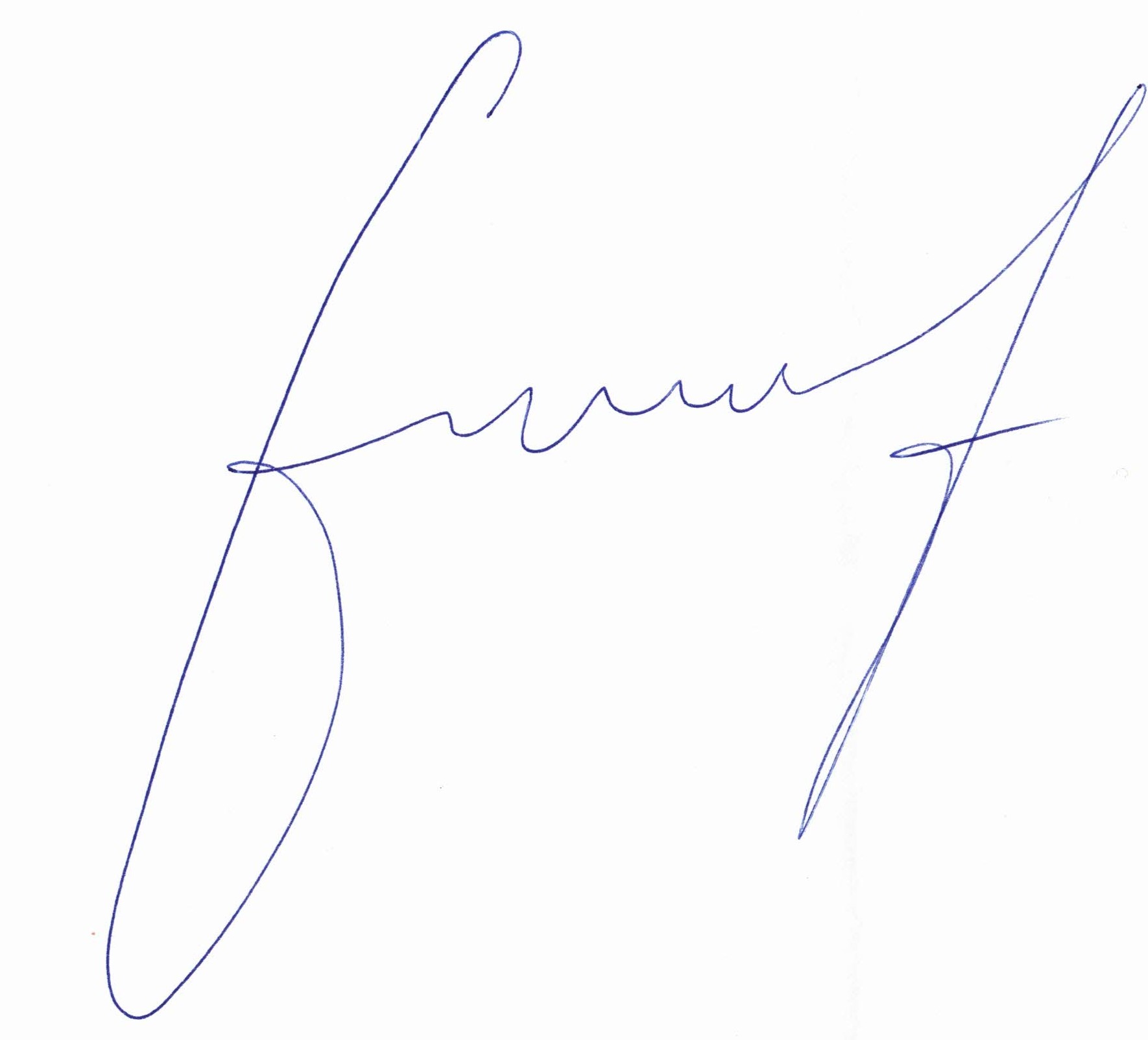 ПРИЛОЖЕНИЕОПИС НА РАЗПРЕДЕЛЕНИТЕ МАСИВИ ЗА ПОЛЗВАНЕ И ВКЛЮЧЕНИТЕ В ТЯХ ИМОТИза стопанската 2022/2023 годиназа землището на с. Аканджиево, ЕКАТТЕ 00165, община Белово, област Пазарджик.проект на разпределение, одобрен със заповед № ......../........ г. на директора на Областна дирекция "Земеделие" - гр. ПазарджикПолзвателМасив №Имот с регистрирано правно основаниеИмот с регистрирано правно основаниеИмот по чл. 37в, ал. 3, т. 2 от ЗСПЗЗИмот по чл. 37в, ал. 3, т. 2 от ЗСПЗЗИмот по чл. 37в, ал. 3, т. 2 от ЗСПЗЗСобственикПолзвателМасив №№Площ дка№Площ дкаДължимо рентно плащане в лв.Собственик"БЕЛ АГРО ЛЕНД" ЕООД3025.442.300БДМ"БЕЛ АГРО ЛЕНД" ЕООД3025.451.793ПМВ"БЕЛ АГРО ЛЕНД" ЕООД3025.431.499НИКОЛАЙ ГЕОРГИЕВ ТОНОВ и др."БЕЛ АГРО ЛЕНД" ЕООД3025.461.460ТМТ"БЕЛ АГРО ЛЕНД" ЕООД3025.351.200АСМ"БЕЛ АГРО ЛЕНД" ЕООД3025.471.085ДБВ"БЕЛ АГРО ЛЕНД" ЕООД3025.361.04354.21КДМ"БЕЛ АГРО ЛЕНД" ЕООД3125.301.342НПМ"БЕЛ АГРО ЛЕНД" ЕООД3125.311.200НИКОЛАЙ ГЕОРГИЕВ ТОНОВ и др."БЕЛ АГРО ЛЕНД" ЕООД3125.321.10057.20ЛЙП"БЕЛ АГРО ЛЕНД" ЕООД3125.291.00052.00БИМ"БЕЛ АГРО ЛЕНД" ЕООД3125.270.80041.60ИПБ"БЕЛ АГРО ЛЕНД" ЕООД3125.280.79941.55СПБ"БЕЛ АГРО ЛЕНД" ЕООД4444.911.912ТЯМ"БЕЛ АГРО ЛЕНД" ЕООД4444.881.533АИТ"БЕЛ АГРО ЛЕНД" ЕООД4444.781.10157.25ТСК"БЕЛ АГРО ЛЕНД" ЕООД4444.751.088ГАП"БЕЛ АГРО ЛЕНД" ЕООД4444.741.076РПВ"БЕЛ АГРО ЛЕНД" ЕООД4444.701.074СПД"БЕЛ АГРО ЛЕНД" ЕООД4444.671.067БТГ"БЕЛ АГРО ЛЕНД" ЕООД4444.651.05354.76СИМ"БЕЛ АГРО ЛЕНД" ЕООД4444.1161.002ВИА"БЕЛ АГРО ЛЕНД" ЕООД4444.1151.000ГИШ"БЕЛ АГРО ЛЕНД" ЕООД4444.1011.000НСК"БЕЛ АГРО ЛЕНД" ЕООД4444.1101.000БНБ"БЕЛ АГРО ЛЕНД" ЕООД4444.1060.999АиБ"БЕЛ АГРО ЛЕНД" ЕООД4444.970.993ХиД"БЕЛ АГРО ЛЕНД" ЕООД4444.940.98351.12АПБ"БЕЛ АГРО ЛЕНД" ЕООД4444.900.943ИКВ"БЕЛ АГРО ЛЕНД" ЕООД4444.830.900АВД"БЕЛ АГРО ЛЕНД" ЕООД4444.870.90046.80ТВР"БЕЛ АГРО ЛЕНД" ЕООД4444.800.87045.24МСП"БЕЛ АГРО ЛЕНД" ЕООД5337.82.489ЦТМ и др."БЕЛ АГРО ЛЕНД" ЕООД5337.51.963АИД"БЕЛ АГРО ЛЕНД" ЕООД5337.41.398ОВП"БЕЛ АГРО ЛЕНД" ЕООД5337.30.900МСП"БЕЛ АГРО ЛЕНД" ЕООД5337.60.79041.09АКВ"БЕЛ АГРО ЛЕНД" ЕООД5337.20.1668.65ЙСГ"БЕЛ АГРО ЛЕНД" ЕООД9129.233.316ИСГ"БЕЛ АГРО ЛЕНД" ЕООД7551.162.332121.24ГАБЕР ПЛОД ЕООД"БЕЛ АГРО ЛЕНД" ЕООД7551.151.844АИТ"БЕЛ АГРО ЛЕНД" ЕООД10021.222.196НПМОБЩО за ползвателя (дка)41.57112.937672.70ВАСИЛ ГЕОРГИЕВ КАЦАРСКИ1321.801.401ЗПДВАСИЛ ГЕОРГИЕВ КАЦАРСКИ1321.781.401АХШВАСИЛ ГЕОРГИЕВ КАЦАРСКИ1321.810.600СТТВАСИЛ ГЕОРГИЕВ КАЦАРСКИ4744.1321.263ПДШВАСИЛ ГЕОРГИЕВ КАЦАРСКИ4744.1291.199НИСВАСИЛ ГЕОРГИЕВ КАЦАРСКИ4744.1261.114БСТВАСИЛ ГЕОРГИЕВ КАЦАРСКИ4744.1231.028НИКОЛАЙ ГЕОРГИЕВ ТОНОВ и др.ВАСИЛ ГЕОРГИЕВ КАЦАРСКИ4744.1251.027ЛГТВАСИЛ ГЕОРГИЕВ КАЦАРСКИ4744.1191.009ВВЧ и др.ВАСИЛ ГЕОРГИЕВ КАЦАРСКИ4744.1180.822СГТВАСИЛ ГЕОРГИЕВ КАЦАРСКИ4744.1140.820АНДВАСИЛ ГЕОРГИЕВ КАЦАРСКИ4744.1040.80041.60ВРКВАСИЛ ГЕОРГИЕВ КАЦАРСКИ4744.1080.79941.55БДПВАСИЛ ГЕОРГИЕВ КАЦАРСКИ4744.1090.799ДХТВАСИЛ ГЕОРГИЕВ КАЦАРСКИ4744.1030.79941.55ВБСВАСИЛ ГЕОРГИЕВ КАЦАРСКИ4744.1000.737ИСГВАСИЛ ГЕОРГИЕВ КАЦАРСКИ4744.990.699СНМВАСИЛ ГЕОРГИЕВ КАЦАРСКИ5140.2462.202ТСВВАСИЛ ГЕОРГИЕВ КАЦАРСКИ5140.2472.133СДШВАСИЛ ГЕОРГИЕВ КАЦАРСКИ6144.383.383КПБ и др.ВАСИЛ ГЕОРГИЕВ КАЦАРСКИ6144.413.336СИАВАСИЛ ГЕОРГИЕВ КАЦАРСКИ6144.253.038ССТВАСИЛ ГЕОРГИЕВ КАЦАРСКИ6144.223.001ССПВАСИЛ ГЕОРГИЕВ КАЦАРСКИ6144.212.960КПМВАСИЛ ГЕОРГИЕВ КАЦАРСКИ6144.202.707НСМВАСИЛ ГЕОРГИЕВ КАЦАРСКИ6144.192.701БНШВАСИЛ ГЕОРГИЕВ КАЦАРСКИ6144.182.699АСГВАСИЛ ГЕОРГИЕВ КАЦАРСКИ6144.152.655ВГПВАСИЛ ГЕОРГИЕВ КАЦАРСКИ6144.162.650ВАГВАСИЛ ГЕОРГИЕВ КАЦАРСКИ6144.362.640ПИВВАСИЛ ГЕОРГИЕВ КАЦАРСКИ6144.172.619СПЛВАСИЛ ГЕОРГИЕВ КАЦАРСКИ6144.342.601ПИАВАСИЛ ГЕОРГИЕВ КАЦАРСКИ6144.322.598ЦИЙВАСИЛ ГЕОРГИЕВ КАЦАРСКИ6144.272.450ХПВВАСИЛ ГЕОРГИЕВ КАЦАРСКИ6144.262.439ГИСВАСИЛ ГЕОРГИЕВ КАЦАРСКИ6144.242.420НПКВАСИЛ ГЕОРГИЕВ КАЦАРСКИ6144.122.412МИТВАСИЛ ГЕОРГИЕВ КАЦАРСКИ6444.57.619БНШВАСИЛ ГЕОРГИЕВ КАЦАРСКИ6444.46.184ВИК и др.ВАСИЛ ГЕОРГИЕВ КАЦАРСКИ6444.35.998ДАК и др.ВАСИЛ ГЕОРГИЕВ КАЦАРСКИ7344.445.653БХСВАСИЛ ГЕОРГИЕВ КАЦАРСКИ7344.485.174ВСПВАСИЛ ГЕОРГИЕВ КАЦАРСКИ7344.535.014СМВВАСИЛ ГЕОРГИЕВ КАЦАРСКИ7344.574.375ПСБВАСИЛ ГЕОРГИЕВ КАЦАРСКИ7344.334.279ХНМВАСИЛ ГЕОРГИЕВ КАЦАРСКИ7344.304.234БИМВАСИЛ ГЕОРГИЕВ КАЦАРСКИ7344.403.866АККВАСИЛ ГЕОРГИЕВ КАЦАРСКИ7344.373.674191.05ААВВАСИЛ ГЕОРГИЕВ КАЦАРСКИ7344.353.477ИПКВАСИЛ ГЕОРГИЕВ КАЦАРСКИ7344.1891.800БИДВАСИЛ ГЕОРГИЕВ КАЦАРСКИ7845.30.90046.80ЛЙПВАСИЛ ГЕОРГИЕВ КАЦАРСКИ7845.20.799МСГВАСИЛ ГЕОРГИЕВ КАЦАРСКИ7945.122.368ЛМДВАСИЛ ГЕОРГИЕВ КАЦАРСКИ7945.130.90046.80ААГВАСИЛ ГЕОРГИЕВ КАЦАРСКИ7945.140.50226.10ЦАБОБЩО за ползвателя (дка)128.4048.374435.45МИРОСЛАВ СИМЕОНОВ ФИЛИПОВ35.244.008ИППМИРОСЛАВ СИМЕОНОВ ФИЛИПОВ35.222.699ПБДМИРОСЛАВ СИМЕОНОВ ФИЛИПОВ35.172.200ИПКМИРОСЛАВ СИМЕОНОВ ФИЛИПОВ35.152.001СКБМИРОСЛАВ СИМЕОНОВ ФИЛИПОВ35.131.994ПНДМИРОСЛАВ СИМЕОНОВ ФИЛИПОВ35.211.850СККМИРОСЛАВ СИМЕОНОВ ФИЛИПОВ35.201.79893.50ГДММИРОСЛАВ СИМЕОНОВ ФИЛИПОВ35.261.500ИДДМИРОСЛАВ СИМЕОНОВ ФИЛИПОВ35.251.500ИХТМИРОСЛАВ СИМЕОНОВ ФИЛИПОВ35.231.401ККТМИРОСЛАВ СИМЕОНОВ ФИЛИПОВ35.271.399ТСТМИРОСЛАВ СИМЕОНОВ ФИЛИПОВ35.281.194ЦАБМИРОСЛАВ СИМЕОНОВ ФИЛИПОВ35.191.100ТЛММИРОСЛАВ СИМЕОНОВ ФИЛИПОВ35.181.09657.01АЙБМИРОСЛАВ СИМЕОНОВ ФИЛИПОВ821.7311.952ПНДМИРОСЛАВ СИМЕОНОВ ФИЛИПОВ821.523.379НЛСМИРОСЛАВ СИМЕОНОВ ФИЛИПОВ921.761.299БМБМИРОСЛАВ СИМЕОНОВ ФИЛИПОВ921.741.19962.35ИМКМИРОСЛАВ СИМЕОНОВ ФИЛИПОВ921.751.199ВББМИРОСЛАВ СИМЕОНОВ ФИЛИПОВ921.721.100ГАКМИРОСЛАВ СИМЕОНОВ ФИЛИПОВ921.701.00052.00ГИММИРОСЛАВ СИМЕОНОВ ФИЛИПОВ921.711.000АИДМИРОСЛАВ СИМЕОНОВ ФИЛИПОВ921.660.90146.85ЙПАМИРОСЛАВ СИМЕОНОВ ФИЛИПОВ921.680.901БДММИРОСЛАВ СИМЕОНОВ ФИЛИПОВ921.640.901НИКОЛАЙ ГЕОРГИЕВ ТОНОВ и др.МИРОСЛАВ СИМЕОНОВ ФИЛИПОВ921.610.799СББМИРОСЛАВ СИМЕОНОВ ФИЛИПОВ921.590.799ВДММИРОСЛАВ СИМЕОНОВ ФИЛИПОВ921.630.799ИДДМИРОСЛАВ СИМЕОНОВ ФИЛИПОВ921.560.69936.35ГЛРМИРОСЛАВ СИМЕОНОВ ФИЛИПОВ921.580.699ПППМИРОСЛАВ СИМЕОНОВ ФИЛИПОВ1020.441.900САКМИРОСЛАВ СИМЕОНОВ ФИЛИПОВ1020.471.651ММТМИРОСЛАВ СИМЕОНОВ ФИЛИПОВ1020.451.002АКШМИРОСЛАВ СИМЕОНОВ ФИЛИПОВ1020.461.000ДИПМИРОСЛАВ СИМЕОНОВ ФИЛИПОВ1020.490.40020.80СИАМИРОСЛАВ СИМЕОНОВ ФИЛИПОВ1020.510.400АККМИРОСЛАВ СИМЕОНОВ ФИЛИПОВ1020.480.400ИХТМИРОСЛАВ СИМЕОНОВ ФИЛИПОВ1020.500.400ИКБМИРОСЛАВ СИМЕОНОВ ФИЛИПОВ1020.550.301БИСМИРОСЛАВ СИМЕОНОВ ФИЛИПОВ1020.530.301СНММИРОСЛАВ СИМЕОНОВ ФИЛИПОВ1020.520.300ТСТМИРОСЛАВ СИМЕОНОВ ФИЛИПОВ1020.540.25813.43ТСВМИРОСЛАВ СИМЕОНОВ ФИЛИПОВ1121.500.603МКТМИРОСЛАВ СИМЕОНОВ ФИЛИПОВ1121.450.601ПБДМИРОСЛАВ СИМЕОНОВ ФИЛИПОВ1121.410.600АВТМИРОСЛАВ СИМЕОНОВ ФИЛИПОВ1121.420.600НИКОЛАЙ ГЕОРГИЕВ ТОНОВ и др.МИРОСЛАВ СИМЕОНОВ ФИЛИПОВ1121.530.598АСКМИРОСЛАВ СИМЕОНОВ ФИЛИПОВ1121.470.59831.10ААВМИРОСЛАВ СИМЕОНОВ ФИЛИПОВ1121.290.500БТГМИРОСЛАВ СИМЕОНОВ ФИЛИПОВ1121.340.50026.00АВГМИРОСЛАВ СИМЕОНОВ ФИЛИПОВ1121.330.500ИКБМИРОСЛАВ СИМЕОНОВ ФИЛИПОВ1121.200.50026.00НСММИРОСЛАВ СИМЕОНОВ ФИЛИПОВ1121.260.500СГТМИРОСЛАВ СИМЕОНОВ ФИЛИПОВ1121.210.500БЛСМИРОСЛАВ СИМЕОНОВ ФИЛИПОВ1121.240.500ГАБМИРОСЛАВ СИМЕОНОВ ФИЛИПОВ1121.360.500ГИШМИРОСЛАВ СИМЕОНОВ ФИЛИПОВ1421.140.40120.85ПГТМИРОСЛАВ СИМЕОНОВ ФИЛИПОВ1421.160.40020.80СМПМИРОСЛАВ СИМЕОНОВ ФИЛИПОВ1421.120.40020.80ЛСММИРОСЛАВ СИМЕОНОВ ФИЛИПОВ1421.90.30115.65ВСАМИРОСЛАВ СИМЕОНОВ ФИЛИПОВ1421.60.30015.60МЖММИРОСЛАВ СИМЕОНОВ ФИЛИПОВ1421.40.30015.60СМСМИРОСЛАВ СИМЕОНОВ ФИЛИПОВ1421.50.300ВССМИРОСЛАВ СИМЕОНОВ ФИЛИПОВ1421.100.30015.60ТМСМИРОСЛАВ СИМЕОНОВ ФИЛИПОВ2439.882.500130.00АКТМИРОСЛАВ СИМЕОНОВ ФИЛИПОВ2439.841.799ЦСБ и др.МИРОСЛАВ СИМЕОНОВ ФИЛИПОВ2439.291.683ЛДТМИРОСЛАВ СИМЕОНОВ ФИЛИПОВ2439.761.50078.00СИММИРОСЛАВ СИМЕОНОВ ФИЛИПОВ2439.811.499БИСМИРОСЛАВ СИМЕОНОВ ФИЛИПОВ2439.751.298АЦКМИРОСЛАВ СИМЕОНОВ ФИЛИПОВ2439.621.200ИСГМИРОСЛАВ СИМЕОНОВ ФИЛИПОВ2439.691.200СИТМИРОСЛАВ СИМЕОНОВ ФИЛИПОВ2439.921.147НИКОЛАЙ ГЕОРГИЕВ ТОНОВ и др.МИРОСЛАВ СИМЕОНОВ ФИЛИПОВ2439.511.101ССТМИРОСЛАВ СИМЕОНОВ ФИЛИПОВ2439.361.100ИКВМИРОСЛАВ СИМЕОНОВ ФИЛИПОВ2439.401.10057.20ГДММИРОСЛАВ СИМЕОНОВ ФИЛИПОВ2439.351.099ССКМИРОСЛАВ СИМЕОНОВ ФИЛИПОВ2439.461.098ИПКМИРОСЛАВ СИМЕОНОВ ФИЛИПОВ2439.971.001ИПКМИРОСЛАВ СИМЕОНОВ ФИЛИПОВ2439.571.001ИНСМИРОСЛАВ СИМЕОНОВ ФИЛИПОВ2439.541.000НААМИРОСЛАВ СИМЕОНОВ ФИЛИПОВ2439.640.999ЛДТМИРОСЛАВ СИМЕОНОВ ФИЛИПОВ2439.960.999ЦББМИРОСЛАВ СИМЕОНОВ ФИЛИПОВ2439.770.998СМВМИРОСЛАВ СИМЕОНОВ ФИЛИПОВ2439.700.99751.84Църква св.  ТроицаМИРОСЛАВ СИМЕОНОВ ФИЛИПОВ2439.420.901СМСМИРОСЛАВ СИМЕОНОВ ФИЛИПОВ2439.470.900СТШМИРОСЛАВ СИМЕОНОВ ФИЛИПОВ2439.1100.900МЖММИРОСЛАВ СИМЕОНОВ ФИЛИПОВ2439.410.900СПВМИРОСЛАВ СИМЕОНОВ ФИЛИПОВ2439.280.80041.60ССКМИРОСЛАВ СИМЕОНОВ ФИЛИПОВ2439.230.799СМСМИРОСЛАВ СИМЕОНОВ ФИЛИПОВ2439.220.700ГНПМИРОСЛАВ СИМЕОНОВ ФИЛИПОВ2439.190.700НИКОЛАЙ ГЕОРГИЕВ ТОНОВ и др.МИРОСЛАВ СИМЕОНОВ ФИЛИПОВ2439.150.600ЙЛБМИРОСЛАВ СИМЕОНОВ ФИЛИПОВ2439.160.60031.20ГККМИРОСЛАВ СИМЕОНОВ ФИЛИПОВ2439.120.60031.20ССГМИРОСЛАВ СИМЕОНОВ ФИЛИПОВ2439.110.599ГНТМИРОСЛАВ СИМЕОНОВ ФИЛИПОВ2439.180.599ИВДМИРОСЛАВ СИМЕОНОВ ФИЛИПОВ2439.90.599ПСБМИРОСЛАВ СИМЕОНОВ ФИЛИПОВ2439.270.508ВГПМИРОСЛАВ СИМЕОНОВ ФИЛИПОВ2439.1030.403ГАБМИРОСЛАВ СИМЕОНОВ ФИЛИПОВ2439.1010.40120.85АЙБМИРОСЛАВ СИМЕОНОВ ФИЛИПОВ2439.930.400ДИКМИРОСЛАВ СИМЕОНОВ ФИЛИПОВ2439.80.271ЙДСМИРОСЛАВ СИМЕОНОВ ФИЛИПОВ2639.242.167112.66СПБМИРОСЛАВ СИМЕОНОВ ФИЛИПОВ2639.131.973СМВМИРОСЛАВ СИМЕОНОВ ФИЛИПОВ2639.301.863ЦАБМИРОСЛАВ СИМЕОНОВ ФИЛИПОВ2639.321.498ПИВМИРОСЛАВ СИМЕОНОВ ФИЛИПОВ4040.1222.694ВТГМИРОСЛАВ СИМЕОНОВ ФИЛИПОВ4040.1281.901ДИТМИРОСЛАВ СИМЕОНОВ ФИЛИПОВ4040.1301.901ВЙП и др.МИРОСЛАВ СИМЕОНОВ ФИЛИПОВ4040.1331.825СМСМИРОСЛАВ СИМЕОНОВ ФИЛИПОВ4040.1431.801СГТМИРОСЛАВ СИМЕОНОВ ФИЛИПОВ4040.1471.801ЛНШМИРОСЛАВ СИМЕОНОВ ФИЛИПОВ4040.1391.801ЮАШМИРОСЛАВ СИМЕОНОВ ФИЛИПОВ4040.1501.771ИСВМИРОСЛАВ СИМЕОНОВ ФИЛИПОВ4040.1531.763ВГСМИРОСЛАВ СИМЕОНОВ ФИЛИПОВ4040.1561.73390.12ТМСМИРОСЛАВ СИМЕОНОВ ФИЛИПОВ4040.1461.682ИДДМИРОСЛАВ СИМЕОНОВ ФИЛИПОВ4040.1491.622ПМВМИРОСЛАВ СИМЕОНОВ ФИЛИПОВ4040.1521.612ПНДМИРОСЛАВ СИМЕОНОВ ФИЛИПОВ4040.1641.600НИКОЛАЙ ГЕОРГИЕВ ТОНОВ и др.МИРОСЛАВ СИМЕОНОВ ФИЛИПОВ4040.1551.600ВББМИРОСЛАВ СИМЕОНОВ ФИЛИПОВ4040.1591.600ГСГМИРОСЛАВ СИМЕОНОВ ФИЛИПОВ4040.1651.60083.20ТТТМИРОСЛАВ СИМЕОНОВ ФИЛИПОВ4040.1611.600ЛБЦМИРОСЛАВ СИМЕОНОВ ФИЛИПОВ4040.1421.551СМСМИРОСЛАВ СИМЕОНОВ ФИЛИПОВ4040.1691.525СНММИРОСЛАВ СИМЕОНОВ ФИЛИПОВ4040.1711.500ССКМИРОСЛАВ СИМЕОНОВ ФИЛИПОВ4040.1761.498ХНММИРОСЛАВ СИМЕОНОВ ФИЛИПОВ4240.2304.375ПНКМИРОСЛАВ СИМЕОНОВ ФИЛИПОВ4240.2332.797АСДМИРОСЛАВ СИМЕОНОВ ФИЛИПОВ4240.2342.602СППМИРОСЛАВ СИМЕОНОВ ФИЛИПОВ4240.2372.509БСБМИРОСЛАВ СИМЕОНОВ ФИЛИПОВ4240.2392.500ДГММИРОСЛАВ СИМЕОНОВ ФИЛИПОВ4240.2402.499НИКОЛАЙ ГЕОРГИЕВ ТОНОВ и др.МИРОСЛАВ СИМЕОНОВ ФИЛИПОВ4240.2422.471ЛНШМИРОСЛАВ СИМЕОНОВ ФИЛИПОВ4240.2432.408ИПКМИРОСЛАВ СИМЕОНОВ ФИЛИПОВ4640.1751.500ВСТМИРОСЛАВ СИМЕОНОВ ФИЛИПОВ4640.1631.469СМВМИРОСЛАВ СИМЕОНОВ ФИЛИПОВ4640.1701.410ХиДМИРОСЛАВ СИМЕОНОВ ФИЛИПОВ4640.1821.401ТЛММИРОСЛАВ СИМЕОНОВ ФИЛИПОВ4640.1841.399ИНТМИРОСЛАВ СИМЕОНОВ ФИЛИПОВ4640.1791.399ГВВ и др.МИРОСЛАВ СИМЕОНОВ ФИЛИПОВ4640.1861.398СПВМИРОСЛАВ СИМЕОНОВ ФИЛИПОВ4640.1901.379ССПМИРОСЛАВ СИМЕОНОВ ФИЛИПОВ4640.1990.800ПТТМИРОСЛАВ СИМЕОНОВ ФИЛИПОВ4640.2070.794ДИКМИРОСЛАВ СИМЕОНОВ ФИЛИПОВ4640.2050.699АНДМИРОСЛАВ СИМЕОНОВ ФИЛИПОВ4640.2010.698СТШМИРОСЛАВ СИМЕОНОВ ФИЛИПОВ4640.1970.698ГХСМИРОСЛАВ СИМЕОНОВ ФИЛИПОВ4640.1950.614СИТМИРОСЛАВ СИМЕОНОВ ФИЛИПОВ4640.1920.601МСПМИРОСЛАВ СИМЕОНОВ ФИЛИПОВ4640.1890.500ИПКМИРОСЛАВ СИМЕОНОВ ФИЛИПОВ4640.1880.400АИДМИРОСЛАВ СИМЕОНОВ ФИЛИПОВ4640.1830.24512.76БЛНМИРОСЛАВ СИМЕОНОВ ФИЛИПОВ4640.1870.22711.80ВИКМИРОСЛАВ СИМЕОНОВ ФИЛИПОВ4840.2291.193ККТМИРОСЛАВ СИМЕОНОВ ФИЛИПОВ4840.2281.126ЛДТМИРОСЛАВ СИМЕОНОВ ФИЛИПОВ4840.2261.084ТИЛМИРОСЛАВ СИМЕОНОВ ФИЛИПОВ4840.2251.083ГНТМИРОСЛАВ СИМЕОНОВ ФИЛИПОВ4840.2211.007ДААМИРОСЛАВ СИМЕОНОВ ФИЛИПОВ4840.2201.00652.31САММИРОСЛАВ СИМЕОНОВ ФИЛИПОВ4840.2171.00052.00ДиЛМИРОСЛАВ СИМЕОНОВ ФИЛИПОВ4840.2130.984МАПМИРОСЛАВ СИМЕОНОВ ФИЛИПОВ4840.2090.925ППБМИРОСЛАВ СИМЕОНОВ ФИЛИПОВ4940.2164.698ВДММИРОСЛАВ СИМЕОНОВ ФИЛИПОВ4940.2243.999ССКМИРОСЛАВ СИМЕОНОВ ФИЛИПОВ5040.1960.943ССКМИРОСЛАВ СИМЕОНОВ ФИЛИПОВ5040.2100.901РПВМИРОСЛАВ СИМЕОНОВ ФИЛИПОВ5040.2140.901ДАДМИРОСЛАВ СИМЕОНОВ ФИЛИПОВ5040.2060.899ПБДМИРОСЛАВ СИМЕОНОВ ФИЛИПОВ5040.2030.80141.65АЙБМИРОСЛАВ СИМЕОНОВ ФИЛИПОВ5040.2040.79941.55ССГМИРОСЛАВ СИМЕОНОВ ФИЛИПОВ5914.1290.50326.17ИСКМИРОСЛАВ СИМЕОНОВ ФИЛИПОВ5914.1260.500ВГСМИРОСЛАВ СИМЕОНОВ ФИЛИПОВ8014.322.132ИПКМИРОСЛАВ СИМЕОНОВ ФИЛИПОВ8014.241.895ИАММИРОСЛАВ СИМЕОНОВ ФИЛИПОВ8014.110.500БНБМИРОСЛАВ СИМЕОНОВ ФИЛИПОВ8014.140.50026.00САММИРОСЛАВ СИМЕОНОВ ФИЛИПОВ8014.120.500ЗПДМИРОСЛАВ СИМЕОНОВ ФИЛИПОВ8014.310.49425.71ТМСМИРОСЛАВ СИМЕОНОВ ФИЛИПОВ8114.62.576БХСМИРОСЛАВ СИМЕОНОВ ФИЛИПОВ8114.50.957ДИКМИРОСЛАВ СИМЕОНОВ ФИЛИПОВ8114.40.229АККМИРОСЛАВ СИМЕОНОВ ФИЛИПОВ8214.271.673ТИЛМИРОСЛАВ СИМЕОНОВ ФИЛИПОВ8214.70.994СИТМИРОСЛАВ СИМЕОНОВ ФИЛИПОВ8314.442.138111.17АКТМИРОСЛАВ СИМЕОНОВ ФИЛИПОВ8314.260.454ППБМИРОСЛАВ СИМЕОНОВ ФИЛИПОВ8414.20.400ИПММИРОСЛАВ СИМЕОНОВ ФИЛИПОВ8414.10.20110.45ЛАБМИРОСЛАВ СИМЕОНОВ ФИЛИПОВ8514.661.39472.50БиКМИРОСЛАВ СИМЕОНОВ ФИЛИПОВ8514.611.384МИРОСЛАВ СИМЕОНОВ ФИЛИПОВМИРОСЛАВ СИМЕОНОВ ФИЛИПОВ8514.460.739ИНТМИРОСЛАВ СИМЕОНОВ ФИЛИПОВ8514.450.715ЛДТМИРОСЛАВ СИМЕОНОВ ФИЛИПОВ8514.470.651НПММИРОСЛАВ СИМЕОНОВ ФИЛИПОВ8614.571.985ЦСБ и др.МИРОСЛАВ СИМЕОНОВ ФИЛИПОВ8714.890.19410.10АПБМИРОСЛАВ СИМЕОНОВ ФИЛИПОВ8714.880.183ГАБМИРОСЛАВ СИМЕОНОВ ФИЛИПОВ8714.850.172СИВМИРОСЛАВ СИМЕОНОВ ФИЛИПОВ8714.900.1226.33СНКМИРОСЛАВ СИМЕОНОВ ФИЛИПОВ3414.732.383ИВДМИРОСЛАВ СИМЕОНОВ ФИЛИПОВ3414.601.141ЛПДМИРОСЛАВ СИМЕОНОВ ФИЛИПОВ3414.690.995АСВМИРОСЛАВ СИМЕОНОВ ФИЛИПОВ3414.640.98351.09ГНБМИРОСЛАВ СИМЕОНОВ ФИЛИПОВ3414.760.95014.760.95049.40ВВЧ и др.МИРОСЛАВ СИМЕОНОВ ФИЛИПОВ3414.630.945ПИДМИРОСЛАВ СИМЕОНОВ ФИЛИПОВ3414.820.40220.90ССКМИРОСЛАВ СИМЕОНОВ ФИЛИПОВ3414.750.199АДБМИРОСЛАВ СИМЕОНОВ ФИЛИПОВ3414.860.19410.07ГККМИРОСЛАВ СИМЕОНОВ ФИЛИПОВ9514.970.737ПНДМИРОСЛАВ СИМЕОНОВ ФИЛИПОВ9514.840.50026.00ТДБМИРОСЛАВ СИМЕОНОВ ФИЛИПОВ9614.1042.264117.72СКБМИРОСЛАВ СИМЕОНОВ ФИЛИПОВ9614.1071.554ПСБМИРОСЛАВ СИМЕОНОВ ФИЛИПОВ9615.51.089МИРОСЛАВ СИМЕОНОВ ФИЛИПОВМИРОСЛАВ СИМЕОНОВ ФИЛИПОВ9615.60.44022.86САММИРОСЛАВ СИМЕОНОВ ФИЛИПОВ9615.70.1688.71БАММИРОСЛАВ СИМЕОНОВ ФИЛИПОВ9614.930.1497.75СВАМИРОСЛАВ СИМЕОНОВ ФИЛИПОВ9714.701.000БПММИРОСЛАВ СИМЕОНОВ ФИЛИПОВ9714.480.45923.86АСДМИРОСЛАВ СИМЕОНОВ ФИЛИПОВ9714.510.438ВСТМИРОСЛАВ СИМЕОНОВ ФИЛИПОВ9714.520.30015.59ВАДМИРОСЛАВ СИМЕОНОВ ФИЛИПОВ9714.720.200АККМИРОСЛАВ СИМЕОНОВ ФИЛИПОВ9714.620.20010.40ААГМИРОСЛАВ СИМЕОНОВ ФИЛИПОВ9714.810.20010.40САШМИРОСЛАВ СИМЕОНОВ ФИЛИПОВ9914.830.65834.20ЛИММИРОСЛАВ СИМЕОНОВ ФИЛИПОВ9914.920.475ЛХТМИРОСЛАВ СИМЕОНОВ ФИЛИПОВ10346.120.819ЙСТМИРОСЛАВ СИМЕОНОВ ФИЛИПОВ10346.90.71237.02БГАМИРОСЛАВ СИМЕОНОВ ФИЛИПОВ10346.80.700ППБМИРОСЛАВ СИМЕОНОВ ФИЛИПОВ10346.200.400ИТТМИРОСЛАВ СИМЕОНОВ ФИЛИПОВ10346.280.40020.80КЛНМИРОСЛАВ СИМЕОНОВ ФИЛИПОВ10346.240.39920.75ВТРМИРОСЛАВ СИМЕОНОВ ФИЛИПОВ10346.40.398ИАДМИРОСЛАВ СИМЕОНОВ ФИЛИПОВ10346.70.30115.65АВГМИРОСЛАВ СИМЕОНОВ ФИЛИПОВ10346.110.20310.56НКДМИРОСЛАВ СИМЕОНОВ ФИЛИПОВ10346.170.19710.24ААПМИРОСЛАВ СИМЕОНОВ ФИЛИПОВ10346.140.189КАГОБЩО за ползвателя (дка)223.92445.0512342.64НИКОЛАЙ ГЕОРГИЕВ ТОНОВ1546.861.47976.91АКВНИКОЛАЙ ГЕОРГИЕВ ТОНОВ1546.841.473ЗБСНИКОЛАЙ ГЕОРГИЕВ ТОНОВ1546.811.472ПППНИКОЛАЙ ГЕОРГИЕВ ТОНОВ1546.771.401ГИСНИКОЛАЙ ГЕОРГИЕВ ТОНОВ1546.731.400ГАПНИКОЛАЙ ГЕОРГИЕВ ТОНОВ1546.751.400ССКНИКОЛАЙ ГЕОРГИЕВ ТОНОВ1546.691.39072.28ССКНИКОЛАЙ ГЕОРГИЕВ ТОНОВ1546.651.300АСКНИКОЛАЙ ГЕОРГИЕВ ТОНОВ1546.601.280ДИСНИКОЛАЙ ГЕОРГИЕВ ТОНОВ1546.561.201СТТНИКОЛАЙ ГЕОРГИЕВ ТОНОВ1546.531.101БТГНИКОЛАЙ ГЕОРГИЕВ ТОНОВ1546.481.00252.10ЙСМНИКОЛАЙ ГЕОРГИЕВ ТОНОВ1546.361.00152.05ПИМНИКОЛАЙ ГЕОРГИЕВ ТОНОВ1546.301.000СНКНИКОЛАЙ ГЕОРГИЕВ ТОНОВ1546.351.000СППНИКОЛАЙ ГЕОРГИЕВ ТОНОВ1546.390.999АСГНИКОЛАЙ ГЕОРГИЕВ ТОНОВ1546.430.999НИКОЛАЙ ГЕОРГИЕВ ТОНОВ и др.НИКОЛАЙ ГЕОРГИЕВ ТОНОВ1546.440.998ЦККНИКОЛАЙ ГЕОРГИЕВ ТОНОВ1546.260.93448.57НИШНИКОЛАЙ ГЕОРГИЕВ ТОНОВ1546.250.92448.05ГСИНИКОЛАЙ ГЕОРГИЕВ ТОНОВ1546.210.89946.75ИГАНИКОЛАЙ ГЕОРГИЕВ ТОНОВ1546.220.89946.75СИМНИКОЛАЙ ГЕОРГИЕВ ТОНОВ1546.160.89846.70ОМЕГА АГРО ИНВЕСТ ЕООДНИКОЛАЙ ГЕОРГИЕВ ТОНОВ1546.180.897ПИДНИКОЛАЙ ГЕОРГИЕВ ТОНОВ1546.150.841АККНИКОЛАЙ ГЕОРГИЕВ ТОНОВ1546.930.808ИСГНИКОЛАЙ ГЕОРГИЕВ ТОНОВ1546.900.801СПВНИКОЛАЙ ГЕОРГИЕВ ТОНОВ1546.920.800СККНИКОЛАЙ ГЕОРГИЕВ ТОНОВ1546.910.800СПШНИКОЛАЙ ГЕОРГИЕВ ТОНОВ1546.890.724ВССНИКОЛАЙ ГЕОРГИЕВ ТОНОВ1546.880.715ВАГНИКОЛАЙ ГЕОРГИЕВ ТОНОВ1546.850.699АГВ и др.НИКОЛАЙ ГЕОРГИЕВ ТОНОВ1546.830.69936.35ЕСШНИКОЛАЙ ГЕОРГИЕВ ТОНОВ1546.800.69936.35СМЧНИКОЛАЙ ГЕОРГИЕВ ТОНОВ1546.790.677НИКОЛАЙ ГЕОРГИЕВ ТОНОВ и др.НИКОЛАЙ ГЕОРГИЕВ ТОНОВ1546.760.655ГСДНИКОЛАЙ ГЕОРГИЕВ ТОНОВ1546.710.600БИМНИКОЛАЙ ГЕОРГИЕВ ТОНОВ1546.670.60031.20ХиДНИКОЛАЙ ГЕОРГИЕВ ТОНОВ1546.720.600ИВДНИКОЛАЙ ГЕОРГИЕВ ТОНОВ1546.640.60031.20АПБНИКОЛАЙ ГЕОРГИЕВ ТОНОВ1546.740.600ТНБНИКОЛАЙ ГЕОРГИЕВ ТОНОВ1546.630.599АВГНИКОЛАЙ ГЕОРГИЕВ ТОНОВ1546.590.550ГККНИКОЛАЙ ГЕОРГИЕВ ТОНОВ1546.580.524АЦКНИКОЛАЙ ГЕОРГИЕВ ТОНОВ1546.380.50226.10ССГНИКОЛАЙ ГЕОРГИЕВ ТОНОВ1546.460.500ВТГНИКОЛАЙ ГЕОРГИЕВ ТОНОВ1546.420.50026.00АГКНИКОЛАЙ ГЕОРГИЕВ ТОНОВ1546.550.500ДБСНИКОЛАЙ ГЕОРГИЕВ ТОНОВ1546.510.50026.00АППНИКОЛАЙ ГЕОРГИЕВ ТОНОВ1546.470.50026.00ДГКНИКОЛАЙ ГЕОРГИЕВ ТОНОВ1546.500.50026.00ГЛННИКОЛАЙ ГЕОРГИЕВ ТОНОВ1546.410.49825.90ГПЕНИКОЛАЙ ГЕОРГИЕВ ТОНОВ1546.340.488НАКНИКОЛАЙ ГЕОРГИЕВ ТОНОВ1546.330.486ДССНИКОЛАЙ ГЕОРГИЕВ ТОНОВ1646.14.804СМВНИКОЛАЙ ГЕОРГИЕВ ТОНОВ1646.24.137НСВНИКОЛАЙ ГЕОРГИЕВ ТОНОВ1646.33.615187.98ГИМНИКОЛАЙ ГЕОРГИЕВ ТОНОВ1646.53.598АИДНИКОЛАЙ ГЕОРГИЕВ ТОНОВ1646.63.293СТГНИКОЛАЙ ГЕОРГИЕВ ТОНОВ1646.103.212ПАЛНИКОЛАЙ ГЕОРГИЕВ ТОНОВ1646.132.998КСКНИКОЛАЙ ГЕОРГИЕВ ТОНОВ1646.192.691ГМТНИКОЛАЙ ГЕОРГИЕВ ТОНОВ1646.232.315ДГМНИКОЛАЙ ГЕОРГИЕВ ТОНОВ1646.272.299ССКНИКОЛАЙ ГЕОРГИЕВ ТОНОВ1646.322.185НИКОЛАЙ ГЕОРГИЕВ ТОНОВ и др.НИКОЛАЙ ГЕОРГИЕВ ТОНОВ1646.371.66186.37АТПНИКОЛАЙ ГЕОРГИЕВ ТОНОВ1746.1069.599ЛДТНИКОЛАЙ ГЕОРГИЕВ ТОНОВ1746.942.996ПАКНИКОЛАЙ ГЕОРГИЕВ ТОНОВ1846.704.675ВИС и др.НИКОЛАЙ ГЕОРГИЕВ ТОНОВ1846.824.277ТВГНИКОЛАЙ ГЕОРГИЕВ ТОНОВ1846.873.123МСЛНИКОЛАЙ ГЕОРГИЕВ ТОНОВ1946.994.978АиБНИКОЛАЙ ГЕОРГИЕВ ТОНОВ1946.983.496АВТНИКОЛАЙ ГЕОРГИЕВ ТОНОВ2046.451.757ЦСБ и др.НИКОЛАЙ ГЕОРГИЕВ ТОНОВ2046.491.702СВГНИКОЛАЙ ГЕОРГИЕВ ТОНОВ2046.541.598ЦТМ и др.НИКОЛАЙ ГЕОРГИЕВ ТОНОВ2046.571.500ЦАБНИКОЛАЙ ГЕОРГИЕВ ТОНОВ2046.611.49977.95ИППНИКОЛАЙ ГЕОРГИЕВ ТОНОВ2046.620.175АККНИКОЛАЙ ГЕОРГИЕВ ТОНОВ2146.1011.30267.70ЛЙПНИКОЛАЙ ГЕОРГИЕВ ТОНОВ2146.1041.000ИИВНИКОЛАЙ ГЕОРГИЕВ ТОНОВ2146.1020.500НИКОЛАЙ ГЕОРГИЕВ ТОНОВ и др.НИКОЛАЙ ГЕОРГИЕВ ТОНОВ3940.19810.594НИКОЛАЙ ГЕОРГИЕВ ТОНОВ и др.НИКОЛАЙ ГЕОРГИЕВ ТОНОВ3940.1918.302БХСНИКОЛАЙ ГЕОРГИЕВ ТОНОВ3940.1856.502СИВНИКОЛАЙ ГЕОРГИЕВ ТОНОВ3940.1805.836ТСТНИКОЛАЙ ГЕОРГИЕВ ТОНОВ3940.1665.271ЛХТНИКОЛАЙ ГЕОРГИЕВ ТОНОВ3940.1774.690БДМНИКОЛАЙ ГЕОРГИЕВ ТОНОВ3940.1724.600ГМТНИКОЛАЙ ГЕОРГИЕВ ТОНОВ4144.562.758СВГНИКОЛАЙ ГЕОРГИЕВ ТОНОВ4144.542.139ИГТНИКОЛАЙ ГЕОРГИЕВ ТОНОВ4144.522.102ППБНИКОЛАЙ ГЕОРГИЕВ ТОНОВ4144.512.088ЙЛБНИКОЛАЙ ГЕОРГИЕВ ТОНОВ4144.502.080НИКОЛАЙ ГЕОРГИЕВ ТОНОВ и др.НИКОЛАЙ ГЕОРГИЕВ ТОНОВ4144.491.999СККНИКОЛАЙ ГЕОРГИЕВ ТОНОВ4144.471.992ЦККНИКОЛАЙ ГЕОРГИЕВ ТОНОВ4144.451.989СИВНИКОЛАЙ ГЕОРГИЕВ ТОНОВ4144.431.974АДиНИКОЛАЙ ГЕОРГИЕВ ТОНОВ4144.721.894ССКНИКОЛАЙ ГЕОРГИЕВ ТОНОВ4144.661.792АСВНИКОЛАЙ ГЕОРГИЕВ ТОНОВ4144.631.757ЙДСНИКОЛАЙ ГЕОРГИЕВ ТОНОВ4144.591.601ИСПНИКОЛАЙ ГЕОРГИЕВ ТОНОВ4144.581.533КДМНИКОЛАЙ ГЕОРГИЕВ ТОНОВ4144.551.505БИСНИКОЛАЙ ГЕОРГИЕВ ТОНОВ4144.761.418БПКНИКОЛАЙ ГЕОРГИЕВ ТОНОВ4340.2324.299НИКОЛАЙ ГЕОРГИЕВ ТОНОВ и др.НИКОЛАЙ ГЕОРГИЕВ ТОНОВ4340.2233.701ИПСНИКОЛАЙ ГЕОРГИЕВ ТОНОВ4340.2193.600БТДНИКОЛАЙ ГЕОРГИЕВ ТОНОВ4340.2113.213ТМТНИКОЛАЙ ГЕОРГИЕВ ТОНОВ4340.2083.201СТДНИКОЛАЙ ГЕОРГИЕВ ТОНОВ4340.2023.191АСМНИКОЛАЙ ГЕОРГИЕВ ТОНОВ4540.2415.564ИХТНИКОЛАЙ ГЕОРГИЕВ ТОНОВ4540.2385.094САШНИКОЛАЙ ГЕОРГИЕВ ТОНОВ4540.2354.099ЛГТНИКОЛАЙ ГЕОРГИЕВ ТОНОВ4540.2313.775СНКНИКОЛАЙ ГЕОРГИЕВ ТОНОВ5240.2220.983СТПНИКОЛАЙ ГЕОРГИЕВ ТОНОВ6040.1122.999РСС и др.НИКОЛАЙ ГЕОРГИЕВ ТОНОВ6040.1082.897150.64ЙПАНИКОЛАЙ ГЕОРГИЕВ ТОНОВ6040.992.799ВИАНИКОЛАЙ ГЕОРГИЕВ ТОНОВ6040.1022.799ВАСИЛ ГЕОРГИЕВ КАЦАРСКИНИКОЛАЙ ГЕОРГИЕВ ТОНОВ6040.952.742ПСЛНИКОЛАЙ ГЕОРГИЕВ ТОНОВ6040.862.501ТДБНИКОЛАЙ ГЕОРГИЕВ ТОНОВ6040.832.501БЙДНИКОЛАЙ ГЕОРГИЕВ ТОНОВ6040.792.399ДАСНИКОЛАЙ ГЕОРГИЕВ ТОНОВ6040.541.998103.90СБТНИКОЛАЙ ГЕОРГИЕВ ТОНОВ6040.661.998103.90ИГКНИКОЛАЙ ГЕОРГИЕВ ТОНОВ6040.691.998103.90ИМКНИКОЛАЙ ГЕОРГИЕВ ТОНОВ6040.491.998ЦИТНИКОЛАЙ ГЕОРГИЕВ ТОНОВ6040.601.998103.90МПДНИКОЛАЙ ГЕОРГИЕВ ТОНОВ6040.731.997103.84ГСБНИКОЛАЙ ГЕОРГИЕВ ТОНОВ6040.481.897АИДНИКОЛАЙ ГЕОРГИЕВ ТОНОВ6040.801.599СГКНИКОЛАЙ ГЕОРГИЕВ ТОНОВ6040.751.59783.04ГИКНИКОЛАЙ ГЕОРГИЕВ ТОНОВ6040.741.581МСГНИКОЛАЙ ГЕОРГИЕВ ТОНОВ6040.621.501СИБНИКОЛАЙ ГЕОРГИЕВ ТОНОВ6040.701.501АВТНИКОЛАЙ ГЕОРГИЕВ ТОНОВ6040.671.500МКТНИКОЛАЙ ГЕОРГИЕВ ТОНОВ6040.611.299БНСНИКОЛАЙ ГЕОРГИЕВ ТОНОВ6040.551.200НИКОЛАЙ ГЕОРГИЕВ ТОНОВ и др.НИКОЛАЙ ГЕОРГИЕВ ТОНОВ6040.511.19962.35ВБКНИКОЛАЙ ГЕОРГИЕВ ТОНОВ6040.501.199ВМТНИКОЛАЙ ГЕОРГИЕВ ТОНОВ6040.351.00152.05НЛКНИКОЛАЙ ГЕОРГИЕВ ТОНОВ6040.431.00152.05БДБНИКОЛАЙ ГЕОРГИЕВ ТОНОВ6040.281.001АГДНИКОЛАЙ ГЕОРГИЕВ ТОНОВ6040.381.00052.00ЛСДНИКОЛАЙ ГЕОРГИЕВ ТОНОВ6040.441.00052.00ПБКНИКОЛАЙ ГЕОРГИЕВ ТОНОВ6040.270.999КАЕНИКОЛАЙ ГЕОРГИЕВ ТОНОВ6040.340.99951.95ЛИДНИКОЛАЙ ГЕОРГИЕВ ТОНОВ6040.220.996ДИТНИКОЛАЙ ГЕОРГИЕВ ТОНОВ6040.160.99151.54ИМКНИКОЛАЙ ГЕОРГИЕВ ТОНОВ6240.1816.298СГТНИКОЛАЙ ГЕОРГИЕВ ТОНОВ6240.1745.395ГИВНИКОЛАЙ ГЕОРГИЕВ ТОНОВ6240.1604.986САШНИКОЛАЙ ГЕОРГИЕВ ТОНОВ6240.1674.344ДКМНИКОЛАЙ ГЕОРГИЕВ ТОНОВ6240.1584.300НИКОЛАЙ ГЕОРГИЕВ ТОНОВ и др.НИКОЛАЙ ГЕОРГИЕВ ТОНОВ6240.1544.121ЦСБ и др.НИКОЛАЙ ГЕОРГИЕВ ТОНОВ6240.1514.101ТСВНИКОЛАЙ ГЕОРГИЕВ ТОНОВ6240.1443.962ДСДНИКОЛАЙ ГЕОРГИЕВ ТОНОВ6240.1403.602КДМНИКОЛАЙ ГЕОРГИЕВ ТОНОВ6240.1353.521НПМНИКОЛАЙ ГЕОРГИЕВ ТОНОВ6240.1313.143ЦББНИКОЛАЙ ГЕОРГИЕВ ТОНОВ6340.1387.237БГВНИКОЛАЙ ГЕОРГИЕВ ТОНОВ6340.1363.196БТШНИКОЛАЙ ГЕОРГИЕВ ТОНОВ6340.1453.196ГАПНИКОЛАЙ ГЕОРГИЕВ ТОНОВ6340.1322.698КПБ и др.НИКОЛАЙ ГЕОРГИЕВ ТОНОВ6340.1232.597135.04СИМНИКОЛАЙ ГЕОРГИЕВ ТОНОВ6340.1272.597БНБНИКОЛАЙ ГЕОРГИЕВ ТОНОВ6340.1202.597ПДШНИКОЛАЙ ГЕОРГИЕВ ТОНОВ6340.1182.536АХШНИКОЛАЙ ГЕОРГИЕВ ТОНОВ6340.1152.401АКШНИКОЛАЙ ГЕОРГИЕВ ТОНОВ6340.1102.401124.85МАПНИКОЛАЙ ГЕОРГИЕВ ТОНОВ6340.1072.301ИПМНИКОЛАЙ ГЕОРГИЕВ ТОНОВ6340.1052.301НИКОЛАЙ ГЕОРГИЕВ ТОНОВ и др.НИКОЛАЙ ГЕОРГИЕВ ТОНОВ6340.1012.300ЛВСНИКОЛАЙ ГЕОРГИЕВ ТОНОВ6340.942.102АСВНИКОЛАЙ ГЕОРГИЕВ ТОНОВ6340.982.099ЦАБНИКОЛАЙ ГЕОРГИЕВ ТОНОВ6540.1342.001ССТНИКОЛАЙ ГЕОРГИЕВ ТОНОВ6540.1261.999СПДНИКОЛАЙ ГЕОРГИЕВ ТОНОВ6540.1291.999ИСГНИКОЛАЙ ГЕОРГИЕВ ТОНОВ6540.1191.986ПДТНИКОЛАЙ ГЕОРГИЕВ ТОНОВ6540.1131.967ХАДНИКОЛАЙ ГЕОРГИЕВ ТОНОВ6540.1091.89898.71АПБНИКОЛАЙ ГЕОРГИЕВ ТОНОВ6540.1031.860ИППНИКОЛАЙ ГЕОРГИЕВ ТОНОВ6540.1141.819ДБЦНИКОЛАЙ ГЕОРГИЕВ ТОНОВ6540.1061.801ДКМНИКОЛАЙ ГЕОРГИЕВ ТОНОВ6540.1171.799НЛСНИКОЛАЙ ГЕОРГИЕВ ТОНОВ6540.1041.701ЙДСНИКОЛАЙ ГЕОРГИЕВ ТОНОВ6540.961.700ВГПНИКОЛАЙ ГЕОРГИЕВ ТОНОВ6540.921.627ИКБНИКОЛАЙ ГЕОРГИЕВ ТОНОВ6540.881.60083.20ААВНИКОЛАЙ ГЕОРГИЕВ ТОНОВ6540.1001.590СББНИКОЛАЙ ГЕОРГИЕВ ТОНОВ6540.811.500ИГТНИКОЛАЙ ГЕОРГИЕВ ТОНОВ6540.761.299НСННИКОЛАЙ ГЕОРГИЕВ ТОНОВ6640.971.458БЛСНИКОЛАЙ ГЕОРГИЕВ ТОНОВ6640.931.399АСКНИКОЛАЙ ГЕОРГИЕВ ТОНОВ6640.851.39972.75ЛПДНИКОЛАЙ ГЕОРГИЕВ ТОНОВ6640.901.399АДиНИКОЛАЙ ГЕОРГИЕВ ТОНОВ6640.821.399ИНП и др.НИКОЛАЙ ГЕОРГИЕВ ТОНОВ6640.711.300СКБНИКОЛАЙ ГЕОРГИЕВ ТОНОВ6640.771.300ЦККНИКОЛАЙ ГЕОРГИЕВ ТОНОВ6640.681.205ИИШНИКОЛАЙ ГЕОРГИЕВ ТОНОВ6640.451.19962.35ТАННИКОЛАЙ ГЕОРГИЕВ ТОНОВ6640.521.199ДИСНИКОЛАЙ ГЕОРГИЕВ ТОНОВ6640.631.19962.35ГИШНИКОЛАЙ ГЕОРГИЕВ ТОНОВ6640.641.199ПСБНИКОЛАЙ ГЕОРГИЕВ ТОНОВ6640.571.199ГНПНИКОЛАЙ ГЕОРГИЕВ ТОНОВ6640.391.15960.27АТПНИКОЛАЙ ГЕОРГИЕВ ТОНОВ6640.781.133ИВДНИКОЛАЙ ГЕОРГИЕВ ТОНОВ6640.721.031ИСКНИКОЛАЙ ГЕОРГИЕВ ТОНОВ6640.651.001АККНИКОЛАЙ ГЕОРГИЕВ ТОНОВ6640.581.001БСТНИКОЛАЙ ГЕОРГИЕВ ТОНОВ6640.530.95449.61ИНЧНИКОЛАЙ ГЕОРГИЕВ ТОНОВ6640.460.90046.80БАМНИКОЛАЙ ГЕОРГИЕВ ТОНОВ6640.410.800ТПКНИКОЛАЙ ГЕОРГИЕВ ТОНОВ6640.400.785АИДНИКОЛАЙ ГЕОРГИЕВ ТОНОВ6640.360.67335.00АКТНИКОЛАЙ ГЕОРГИЕВ ТОНОВ6640.230.515ГВДНИКОЛАЙ ГЕОРГИЕВ ТОНОВ6640.180.51126.57ВАДНИКОЛАЙ ГЕОРГИЕВ ТОНОВ6640.110.499АВДНИКОЛАЙ ГЕОРГИЕВ ТОНОВ6640.170.497СККНИКОЛАЙ ГЕОРГИЕВ ТОНОВ6640.100.49625.79ИЛННИКОЛАЙ ГЕОРГИЕВ ТОНОВ6640.50.40020.80ХМСНИКОЛАЙ ГЕОРГИЕВ ТОНОВ6740.331.18061.34СМКНИКОЛАЙ ГЕОРГИЕВ ТОНОВ6740.590.900СНСНИКОЛАЙ ГЕОРГИЕВ ТОНОВ6740.470.90046.80МАБНИКОЛАЙ ГЕОРГИЕВ ТОНОВ6740.190.80141.65ЛАБНИКОЛАЙ ГЕОРГИЕВ ТОНОВ6740.420.801ВНБНИКОЛАЙ ГЕОРГИЕВ ТОНОВ6740.250.800НСПНИКОЛАЙ ГЕОРГИЕВ ТОНОВ6740.370.80041.60АДСНИКОЛАЙ ГЕОРГИЕВ ТОНОВ6740.130.80041.60САМНИКОЛАЙ ГЕОРГИЕВ ТОНОВ6740.80.800ИАКНИКОЛАЙ ГЕОРГИЕВ ТОНОВ6740.310.80041.60ДТПНИКОЛАЙ ГЕОРГИЕВ ТОНОВ6740.320.78941.02СЛКНИКОЛАЙ ГЕОРГИЕВ ТОНОВ6740.10.702БАКНИКОЛАЙ ГЕОРГИЕВ ТОНОВ6740.20.70036.40ТПКНИКОЛАЙ ГЕОРГИЕВ ТОНОВ6740.60.69936.35ИВСНИКОЛАЙ ГЕОРГИЕВ ТОНОВ6740.260.601БСПНИКОЛАЙ ГЕОРГИЕВ ТОНОВ6740.210.599СПЕНИКОЛАЙ ГЕОРГИЕВ ТОНОВ6740.90.50026.00ГСННИКОЛАЙ ГЕОРГИЕВ ТОНОВ6740.150.50026.00ИСЕНИКОЛАЙ ГЕОРГИЕВ ТОНОВ6740.200.500МПЕНИКОЛАЙ ГЕОРГИЕВ ТОНОВ6740.70.50026.00ВТРНИКОЛАЙ ГЕОРГИЕВ ТОНОВ6740.140.498ВЦРНИКОЛАЙ ГЕОРГИЕВ ТОНОВ6740.40.40020.80СМСНИКОЛАЙ ГЕОРГИЕВ ТОНОВ6740.30.40020.80КМВНИКОЛАЙ ГЕОРГИЕВ ТОНОВ6844.13.507ГИВНИКОЛАЙ ГЕОРГИЕВ ТОНОВ6844.73.441МКТНИКОЛАЙ ГЕОРГИЕВ ТОНОВ6844.63.274НИКОЛАЙ ГЕОРГИЕВ ТОНОВ и др.НИКОЛАЙ ГЕОРГИЕВ ТОНОВ6940.1213.320ДСКНИКОЛАЙ ГЕОРГИЕВ ТОНОВ6940.871.801САННИКОЛАЙ ГЕОРГИЕВ ТОНОВ6940.911.79193.13НПКНИКОЛАЙ ГЕОРГИЕВ ТОНОВ7044.923.637189.12ГДМНИКОЛАЙ ГЕОРГИЕВ ТОНОВ7044.1282.998АГДНИКОЛАЙ ГЕОРГИЕВ ТОНОВ7044.862.912ССКНИКОЛАЙ ГЕОРГИЕВ ТОНОВ7044.792.894ГАПНИКОЛАЙ ГЕОРГИЕВ ТОНОВ7044.772.803ТВГНИКОЛАЙ ГЕОРГИЕВ ТОНОВ7044.732.800ИАМНИКОЛАЙ ГЕОРГИЕВ ТОНОВ7044.642.378НИКОЛАЙ ГЕОРГИЕВ ТОНОВ и др.НИКОЛАЙ ГЕОРГИЕВ ТОНОВ7044.612.325ССГНИКОЛАЙ ГЕОРГИЕВ ТОНОВ7044.602.301ТПКНИКОЛАЙ ГЕОРГИЕВ ТОНОВ7044.692.253ВСТНИКОЛАЙ ГЕОРГИЕВ ТОНОВ7044.1072.200ЛКПНИКОЛАЙ ГЕОРГИЕВ ТОНОВ7044.1132.200ВСКНИКОЛАЙ ГЕОРГИЕВ ТОНОВ7044.1222.199ДГПНИКОЛАЙ ГЕОРГИЕВ ТОНОВ7044.962.156ЛПДНИКОЛАЙ ГЕОРГИЕВ ТОНОВ7044.852.000ВЙГНИКОЛАЙ ГЕОРГИЕВ ТОНОВ7044.891.999СТЕФАН СТОЯНОВ ДИНКОВНИКОЛАЙ ГЕОРГИЕВ ТОНОВ7044.821.993ДГКНИКОЛАЙ ГЕОРГИЕВ ТОНОВ9244.146.500СМВНИКОЛАЙ ГЕОРГИЕВ ТОНОВ9244.105.742МАПНИКОЛАЙ ГЕОРГИЕВ ТОНОВ9244.93.439СЙПНИКОЛАЙ ГЕОРГИЕВ ТОНОВ10144.1521.49477.66ИГАНИКОЛАЙ ГЕОРГИЕВ ТОНОВ10144.1471.394АСМОБЩО за ползвателя (дка)467.27378.8514100.27СТЕФАН СТОЯНОВ ДИНКОВ7144.1113.202СГТСТЕФАН СТОЯНОВ ДИНКОВ7144.1632.097ДАССТЕФАН СТОЯНОВ ДИНКОВ7144.1602.000103.99СДЯСТЕФАН СТОЯНОВ ДИНКОВ7144.1581.80093.60ЛМБСТЕФАН СТОЯНОВ ДИНКОВ7144.1561.622СПШСТЕФАН СТОЯНОВ ДИНКОВ7144.1401.501МРВСТЕФАН СТОЯНОВ ДИНКОВ7144.1331.50178.05КВБСТЕФАН СТОЯНОВ ДИНКОВ7144.1461.500СТЗСТЕФАН СТОЯНОВ ДИНКОВ7144.1491.500МВССТЕФАН СТОЯНОВ ДИНКОВ7144.1511.49977.95КЛКСТЕФАН СТОЯНОВ ДИНКОВ7144.1271.49977.95ГИМСТЕФАН СТОЯНОВ ДИНКОВ7144.1431.499ВСАСТЕФАН СТОЯНОВ ДИНКОВ7144.1301.499СПКСТЕФАН СТОЯНОВ ДИНКОВ7144.1371.499ВСХСТЕФАН СТОЯНОВ ДИНКОВ7144.1441.406ГСДСТЕФАН СТОЯНОВ ДИНКОВ7144.1381.400ВАЙСТЕФАН СТОЯНОВ ДИНКОВ7144.1341.390БЛССТЕФАН СТОЯНОВ ДИНКОВ7144.1311.378СТШСТЕФАН СТОЯНОВ ДИНКОВ7144.1201.333СПВСТЕФАН СТОЯНОВ ДИНКОВ7144.1121.300АИДСТЕФАН СТОЯНОВ ДИНКОВ7144.1171.299АМАСТЕФАН СТОЯНОВ ДИНКОВ7144.1021.252САШСТЕФАН СТОЯНОВ ДИНКОВ7244.1691.483ГМКСТЕФАН СТОЯНОВ ДИНКОВ7244.1641.446ЦАБСТЕФАН СТОЯНОВ ДИНКОВ7244.1621.315ГХССТЕФАН СТОЯНОВ ДИНКОВ7244.1591.000ДИТСТЕФАН СТОЯНОВ ДИНКОВ7244.1610.99351.63ДНВСТЕФАН СТОЯНОВ ДИНКОВ7244.1550.80041.60ГСЧСТЕФАН СТОЯНОВ ДИНКОВ7244.1390.800СИТСТЕФАН СТОЯНОВ ДИНКОВ7244.1570.800ПБССТЕФАН СТОЯНОВ ДИНКОВ7244.1530.80041.60МХГСТЕФАН СТОЯНОВ ДИНКОВ7244.1410.701ВАВСТЕФАН СТОЯНОВ ДИНКОВ7244.1420.69836.30ДиЛСТЕФАН СТОЯНОВ ДИНКОВ7244.1880.639АИДСТЕФАН СТОЯНОВ ДИНКОВ7244.1360.61231.80ИСЕСТЕФАН СТОЯНОВ ДИНКОВ7244.1480.60031.20БСБСТЕФАН СТОЯНОВ ДИНКОВ7244.1450.60031.20ЙСБСТЕФАН СТОЯНОВ ДИНКОВ7244.1500.60031.20СИЧСТЕФАН СТОЯНОВ ДИНКОВ7244.1750.57529.88ПСБСТЕФАН СТОЯНОВ ДИНКОВ7244.1740.55228.71СГТСТЕФАН СТОЯНОВ ДИНКОВ7244.1780.504СТДСТЕФАН СТОЯНОВ ДИНКОВ7244.1810.504ГНПСТЕФАН СТОЯНОВ ДИНКОВ7244.1820.502БТДСТЕФАН СТОЯНОВ ДИНКОВ7244.1850.50126.05АПАСТЕФАН СТОЯНОВ ДИНКОВ7244.1830.50026.00АТССТЕФАН СТОЯНОВ ДИНКОВ7244.1840.49925.95ПГТСТЕФАН СТОЯНОВ ДИНКОВ7244.1860.49925.95АППСТЕФАН СТОЯНОВ ДИНКОВ7244.1770.49825.89ВКЯСТЕФАН СТОЯНОВ ДИНКОВ7244.1760.40120.85ААЯСТЕФАН СТОЯНОВ ДИНКОВ7244.1790.40020.80СМЯСТЕФАН СТОЯНОВ ДИНКОВ7244.1800.40020.80ВНБСТЕФАН СТОЯНОВ ДИНКОВ7244.1730.33017.16ИБАСТЕФАН СТОЯНОВ ДИНКОВ7244.1720.33017.16МБАСТЕФАН СТОЯНОВ ДИНКОВ7244.1710.32616.95ВБАСТЕФАН СТОЯНОВ ДИНКОВ7244.1700.313ИГАСТЕФАН СТОЯНОВ ДИНКОВ7244.1650.30015.60ВСССТЕФАН СТОЯНОВ ДИНКОВ7244.1660.300СВАСТЕФАН СТОЯНОВ ДИНКОВ7244.1670.300ВГГСТЕФАН СТОЯНОВ ДИНКОВ7244.1680.30015.60ВИДОБЩО за ползвателя (дка)37.28420.4121061.42ТОНОВИ АГРО ЕООД16.502.431СМВТОНОВИ АГРО ЕООД16.392.414ЦККТОНОВИ АГРО ЕООД16.72.301ЛБЦТОНОВИ АГРО ЕООД16.462.299ДБВТОНОВИ АГРО ЕООД16.372.200СКБТОНОВИ АГРО ЕООД16.432.199АККТОНОВИ АГРО ЕООД16.322.103ТСВТОНОВИ АГРО ЕООД16.342.103СИВТОНОВИ АГРО ЕООД16.202.002СПВТОНОВИ АГРО ЕООД16.232.002ПДШТОНОВИ АГРО ЕООД16.272.002ИВКТОНОВИ АГРО ЕООД16.292.000АПАТОНОВИ АГРО ЕООД16.171.799ИПСТОНОВИ АГРО ЕООД16.141.701ССКТОНОВИ АГРО ЕООД16.131.599ВЙГТОНОВИ АГРО ЕООД16.111.597ДПАТОНОВИ АГРО ЕООД16.91.502ССКТОНОВИ АГРО ЕООД16.261.360ЙДСТОНОВИ АГРО ЕООД16.521.359ЦББТОНОВИ АГРО ЕООД16.511.292ДИКТОНОВИ АГРО ЕООД16.441.101ЛиСТОНОВИ АГРО ЕООД16.491.10057.20ДиЛТОНОВИ АГРО ЕООД16.411.001ИТАТОНОВИ АГРО ЕООД16.421.000ВГСТОНОВИ АГРО ЕООД16.300.900НИКОЛАЙ ГЕОРГИЕВ ТОНОВ и др.ТОНОВИ АГРО ЕООД16.310.89946.75БГПТОНОВИ АГРО ЕООД16.160.814ММТТОНОВИ АГРО ЕООД16.220.499ЗБСТОНОВИ АГРО ЕООД16.250.491ГСДТОНОВИ АГРО ЕООД16.210.484ЛХТТОНОВИ АГРО ЕООД16.190.378ИСКТОНОВИ АГРО ЕООД26.16.154ВИК и др.ТОНОВИ АГРО ЕООД26.244.220ССЛТОНОВИ АГРО ЕООД26.154.015ГНПТОНОВИ АГРО ЕООД26.283.959ИПМТОНОВИ АГРО ЕООД26.123.234ППБТОНОВИ АГРО ЕООД26.62.969ЛНШТОНОВИ АГРО ЕООД26.82.969ГИШТОНОВИ АГРО ЕООД26.102.954ГАПТОНОВИ АГРО ЕООД26.52.779САШТОНОВИ АГРО ЕООД26.182.744ССБТОНОВИ АГРО ЕООД26.42.485САШТОНОВИ АГРО ЕООД26.32.402ЛИМТОНОВИ АГРО ЕООД26.21.923СВГТОНОВИ АГРО ЕООД421.674.784БГАТОНОВИ АГРО ЕООД421.654.032ДКМТОНОВИ АГРО ЕООД421.603.800КПБ и др.ТОНОВИ АГРО ЕООД421.623.772ДБЦТОНОВИ АГРО ЕООД421.573.503ПМВТОНОВИ АГРО ЕООД421.543.400МСПТОНОВИ АГРО ЕООД421.493.297ТПКТОНОВИ АГРО ЕООД421.13.196ОВПТОНОВИ АГРО ЕООД421.33.098ГИСТОНОВИ АГРО ЕООД421.23.096ПДШТОНОВИ АГРО ЕООД421.73.000БХСТОНОВИ АГРО ЕООД421.83.000ЛБЦТОНОВИ АГРО ЕООД421.132.801АСВТОНОВИ АГРО ЕООД421.112.599АСДТОНОВИ АГРО ЕООД421.182.598СПВТОНОВИ АГРО ЕООД421.232.499ГСГТОНОВИ АГРО ЕООД421.152.381АГВ и др.ТОНОВИ АГРО ЕООД421.192.311АДиТОНОВИ АГРО ЕООД421.272.299РСБТОНОВИ АГРО ЕООД421.311.999БСБТОНОВИ АГРО ЕООД421.371.997ДИСТОНОВИ АГРО ЕООД421.251.969102.41ИГАТОНОВИ АГРО ЕООД421.391.899БИМТОНОВИ АГРО ЕООД421.281.896ИПКТОНОВИ АГРО ЕООД421.431.800ДААТОНОВИ АГРО ЕООД421.301.798НИКОЛАЙ ГЕОРГИЕВ ТОНОВ и др.ТОНОВИ АГРО ЕООД421.321.79493.30АКТТОНОВИ АГРО ЕООД421.441.700СВГТОНОВИ АГРО ЕООД421.461.501СИВТОНОВИ АГРО ЕООД421.351.499ИКВТОНОВИ АГРО ЕООД421.511.400ВЕНЖОР АГРО ООДТОНОВИ АГРО ЕООД421.481.399ЛСГТОНОВИ АГРО ЕООД421.401.39972.75ЛАБТОНОВИ АГРО ЕООД520.244.999ЮАШТОНОВИ АГРО ЕООД520.194.901ППБТОНОВИ АГРО ЕООД520.43.983ТВГТОНОВИ АГРО ЕООД520.83.899ИИВТОНОВИ АГРО ЕООД520.323.397ИГАТОНОВИ АГРО ЕООД520.122.896ТИЛТОНОВИ АГРО ЕООД520.272.004ПИДТОНОВИ АГРО ЕООД520.261.999СТШТОНОВИ АГРО ЕООД520.221.801ЙЛБТОНОВИ АГРО ЕООД520.11.727АКВТОНОВИ АГРО ЕООД520.201.699ИАДТОНОВИ АГРО ЕООД520.21.598НИКОЛАЙ ГЕОРГИЕВ ТОНОВ и др.ТОНОВИ АГРО ЕООД520.171.400ВТГТОНОВИ АГРО ЕООД520.131.175СПВТОНОВИ АГРО ЕООД520.151.100ИАМТОНОВИ АГРО ЕООД520.30.999МСГТОНОВИ АГРО ЕООД520.90.900НТПТОНОВИ АГРО ЕООД520.100.90046.80АПБТОНОВИ АГРО ЕООД520.70.801СТДТОНОВИ АГРО ЕООД520.50.800ЦАБТОНОВИ АГРО ЕООД520.60.80041.60ЛиСТОНОВИ АГРО ЕООД620.143.305ВАГТОНОВИ АГРО ЕООД620.292.988БИДТОНОВИ АГРО ЕООД620.182.467ИПСТОНОВИ АГРО ЕООД620.232.328КДМТОНОВИ АГРО ЕООД620.112.262СМВТОНОВИ АГРО ЕООД620.212.159ПИВТОНОВИ АГРО ЕООД620.281.991103.54ЛЯМТОНОВИ АГРО ЕООД620.251.329ИСПТОНОВИ АГРО ЕООД620.311.203ИНЧТОНОВИ АГРО ЕООД620.300.853РПВТОНОВИ АГРО ЕООД720.363.402ИСКТОНОВИ АГРО ЕООД720.373.102ХПВТОНОВИ АГРО ЕООД720.393.001СКБТОНОВИ АГРО ЕООД720.383.000156.00ААПТОНОВИ АГРО ЕООД720.402.537БНБТОНОВИ АГРО ЕООД720.412.498СНКТОНОВИ АГРО ЕООД720.422.202НСВТОНОВИ АГРО ЕООД1220.343.972МАПТОНОВИ АГРО ЕООД1220.333.502ПАЛТОНОВИ АГРО ЕООД2239.1384.884АГВ и др.ТОНОВИ АГРО ЕООД2239.1334.600БТДТОНОВИ АГРО ЕООД2239.1314.404ПНКТОНОВИ АГРО ЕООД2239.1294.301ИГТТОНОВИ АГРО ЕООД2239.1264.273ТИЛТОНОВИ АГРО ЕООД2239.1244.136ИПМТОНОВИ АГРО ЕООД2239.1224.119ХПВТОНОВИ АГРО ЕООД2239.1203.904НПКТОНОВИ АГРО ЕООД2239.1183.737НИКОЛАЙ ГЕОРГИЕВ ТОНОВ и др.ТОНОВИ АГРО ЕООД2239.1283.736ИПСТОНОВИ АГРО ЕООД2239.1133.648ЮАШТОНОВИ АГРО ЕООД2239.1113.402ПНДТОНОВИ АГРО ЕООД2239.1073.098ДСДТОНОВИ АГРО ЕООД2239.1503.004СИАТОНОВИ АГРО ЕООД2239.1492.999СТДТОНОВИ АГРО ЕООД2239.1522.995ЗПДТОНОВИ АГРО ЕООД2239.1042.972ДКМТОНОВИ АГРО ЕООД2239.1472.899ИСКТОНОВИ АГРО ЕООД2239.1022.898ГАПТОНОВИ АГРО ЕООД2239.1452.897БИМТОНОВИ АГРО ЕООД2239.1442.799АСДТОНОВИ АГРО ЕООД2239.1412.423БИДТОНОВИ АГРО ЕООД2239.1392.255БЛСТОНОВИ АГРО ЕООД2239.1362.203ИСВТОНОВИ АГРО ЕООД2239.1322.000НИКОЛАЙ ГЕОРГИЕВ ТОНОВ и др.ТОНОВИ АГРО ЕООД2239.1351.959ТАПТОНОВИ АГРО ЕООД2239.1341.798АИДТОНОВИ АГРО ЕООД2239.1301.598АВТТОНОВИ АГРО ЕООД2339.1252.257БДМТОНОВИ АГРО ЕООД2339.1212.201ПИДТОНОВИ АГРО ЕООД2339.1232.161ПДШТОНОВИ АГРО ЕООД2339.1082.101СВГТОНОВИ АГРО ЕООД2339.1052.100САШТОНОВИ АГРО ЕООД2339.1142.100САШТОНОВИ АГРО ЕООД2339.1272.013БНШТОНОВИ АГРО ЕООД2339.991.999ССКТОНОВИ АГРО ЕООД2339.901.901ХиДТОНОВИ АГРО ЕООД2339.861.899НИКОЛАЙ ГЕОРГИЕВ ТОНОВ и др.ТОНОВИ АГРО ЕООД2339.791.871ЛБЦТОНОВИ АГРО ЕООД2339.731.800СЙПТОНОВИ АГРО ЕООД2339.661.799БСТТОНОВИ АГРО ЕООД2339.591.777СИВТОНОВИ АГРО ЕООД2339.481.749АСМТОНОВИ АГРО ЕООД2339.441.68987.83МАПТОНОВИ АГРО ЕООД2339.801.68587.62БАМТОНОВИ АГРО ЕООД2339.171.635ВДМТОНОВИ АГРО ЕООД2339.1191.614ИГАТОНОВИ АГРО ЕООД2339.251.597ГАПТОНОВИ АГРО ЕООД2339.1171.596ИНТТОНОВИ АГРО ЕООД2339.1151.548СППТОНОВИ АГРО ЕООД2339.1121.50078.00ЙСБТОНОВИ АГРО ЕООД2339.1061.465ГИТТОНОВИ АГРО ЕООД2339.1001.431БСКТОНОВИ АГРО ЕООД2339.951.399БНБТОНОВИ АГРО ЕООД2339.871.399ВГГТОНОВИ АГРО ЕООД2339.911.39972.75ААВТОНОВИ АГРО ЕООД2339.831.380ЛВСТОНОВИ АГРО ЕООД2339.741.300ГСДТОНОВИ АГРО ЕООД2339.681.299ДААТОНОВИ АГРО ЕООД2339.671.100НЛСТОНОВИ АГРО ЕООД2339.601.061ГИШТОНОВИ АГРО ЕООД2339.551.052ВББТОНОВИ АГРО ЕООД2339.501.008АСГТОНОВИ АГРО ЕООД2339.490.99951.95САМТОНОВИ АГРО ЕООД2339.390.998ГМТТОНОВИ АГРО ЕООД2339.330.901БТГТОНОВИ АГРО ЕООД2339.450.896ТСВТОНОВИ АГРО ЕООД2339.340.800ККТТОНОВИ АГРО ЕООД2339.260.700КДМТОНОВИ АГРО ЕООД2539.1596.899НПМТОНОВИ АГРО ЕООД2539.1576.297ЛНШТОНОВИ АГРО ЕООД2539.1556.050ИНП и др.ТОНОВИ АГРО ЕООД2539.1465.589АДиТОНОВИ АГРО ЕООД2539.1485.097СГТТОНОВИ АГРО ЕООД2539.1434.965258.19МК И КО ООДТОНОВИ АГРО ЕООД2539.1514.760ЛИМТОНОВИ АГРО ЕООД2539.1543.500ППБТОНОВИ АГРО ЕООД2539.1563.302ГИВТОНОВИ АГРО ЕООД2539.1533.264ТМТТОНОВИ АГРО ЕООД2539.1583.000ТСТТОНОВИ АГРО ЕООД2539.1602.400ПМВТОНОВИ АГРО ЕООД2739.1673.243ТПКТОНОВИ АГРО ЕООД2739.1643.055ИДДТОНОВИ АГРО ЕООД2739.1661.836ИИШТОНОВИ АГРО ЕООД2839.822.182ГСГТОНОВИ АГРО ЕООД2839.781.874СКБТОНОВИ АГРО ЕООД2839.721.587ДБЦТОНОВИ АГРО ЕООД2839.651.548АХШТОНОВИ АГРО ЕООД2925.241.20062.40ГДМТОНОВИ АГРО ЕООД2925.141.199ХПВТОНОВИ АГРО ЕООД2925.231.001ВББТОНОВИ АГРО ЕООД2925.90.99851.90ГАБТОНОВИ АГРО ЕООД2925.110.80541.86ЦККТОНОВИ АГРО ЕООД2925.120.80041.60МСПТОНОВИ АГРО ЕООД2925.100.70036.40БСКТОНОВИ АГРО ЕООД2925.150.600ЦАБТОНОВИ АГРО ЕООД2925.160.600СПВТОНОВИ АГРО ЕООД2925.70.501БГАТОНОВИ АГРО ЕООД2925.190.501АИДТОНОВИ АГРО ЕООД2925.60.500БНБТОНОВИ АГРО ЕООД2925.170.50026.00ППБТОНОВИ АГРО ЕООД2925.80.50026.00ПСБТОНОВИ АГРО ЕООД2925.200.500НИКОЛАЙ ГЕОРГИЕВ ТОНОВ и др.ТОНОВИ АГРО ЕООД2925.210.50026.00ХНМТОНОВИ АГРО ЕООД2925.220.500АВДТОНОВИ АГРО ЕООД2925.50.39920.75ССГТОНОВИ АГРО ЕООД2925.30.300ИКВТОНОВИ АГРО ЕООД2925.10.20010.40ЛПДТОНОВИ АГРО ЕООД2925.20.20010.40ЗПДТОНОВИ АГРО ЕООД3225.512.800ГИВТОНОВИ АГРО ЕООД3225.521.968БТДТОНОВИ АГРО ЕООД3325.550.97550.71ГИМТОНОВИ АГРО ЕООД3325.540.599ИГТТОНОВИ АГРО ЕООД3525.411.201ДБЦТОНОВИ АГРО ЕООД3634.234.600МАПТОНОВИ АГРО ЕООД3634.174.399228.75АКТТОНОВИ АГРО ЕООД3634.274.121АГВ и др.ТОНОВИ АГРО ЕООД3634.213.998ЛПДТОНОВИ АГРО ЕООД3634.303.212НИКОЛАЙ ГЕОРГИЕВ ТОНОВ и др.ТОНОВИ АГРО ЕООД3634.292.899КДМТОНОВИ АГРО ЕООД3634.132.438ИПСТОНОВИ АГРО ЕООД3634.22.291АДиТОНОВИ АГРО ЕООД3634.12.238АСШТОНОВИ АГРО ЕООД3634.42.201114.45ГДМТОНОВИ АГРО ЕООД3634.32.180ДСДТОНОВИ АГРО ЕООД3634.52.100БИСТОНОВИ АГРО ЕООД3634.72.002104.10СИМТОНОВИ АГРО ЕООД3634.151.954ССКТОНОВИ АГРО ЕООД3634.61.916СТГТОНОВИ АГРО ЕООД3634.241.799ПДШТОНОВИ АГРО ЕООД3634.81.601АСКТОНОВИ АГРО ЕООД3634.251.50078.00СИТТОНОВИ АГРО ЕООД3634.91.498ТПКТОНОВИ АГРО ЕООД3634.141.495ГСГТОНОВИ АГРО ЕООД3634.161.399ЛГТТОНОВИ АГРО ЕООД3634.181.299ТМТТОНОВИ АГРО ЕООД3634.201.20162.45ОМЕГА АГРО ИНВЕСТ ЕООДТОНОВИ АГРО ЕООД3634.191.201ССКТОНОВИ АГРО ЕООД3634.221.106ГАКТОНОВИ АГРО ЕООД3634.121.002БСПТОНОВИ АГРО ЕООД3734.315.218ЦСБ и др.ТОНОВИ АГРО ЕООД3734.323.763ЮАШТОНОВИ АГРО ЕООД3734.353.056ВЙП и др.ТОНОВИ АГРО ЕООД3734.332.674СПВТОНОВИ АГРО ЕООД3734.342.162ССГТОНОВИ АГРО ЕООД3834.371.733СЙПТОНОВИ АГРО ЕООД5436.471.841ПДШТОНОВИ АГРО ЕООД5436.491.70788.77ГМТТОНОВИ АГРО ЕООД5436.60.598ХПВТОНОВИ АГРО ЕООД5436.70.58430.39ТСВТОНОВИ АГРО ЕООД5436.90.229ГСГТОНОВИ АГРО ЕООД5436.520.19710.27СМСТОНОВИ АГРО ЕООД5536.302.312АГВ и др.ТОНОВИ АГРО ЕООД5536.221.41373.48ЛДТТОНОВИ АГРО ЕООД5636.330.70036.40ИПКТОНОВИ АГРО ЕООД5636.450.700ТПКТОНОВИ АГРО ЕООД5736.161.276ССКТОНОВИ АГРО ЕООД5836.111.024ИПМТОНОВИ АГРО ЕООД7419.160.890ГАПТОНОВИ АГРО ЕООД7422.10.79741.46КИБТОНОВИ АГРО ЕООД7619.141.236ВГПТОНОВИ АГРО ЕООД7619.131.15660.11СИМТОНОВИ АГРО ЕООД7619.121.077СГТТОНОВИ АГРО ЕООД7619.110.962АСГТОНОВИ АГРО ЕООД7619.100.872ГХСТОНОВИ АГРО ЕООД7619.150.652САШТОНОВИ АГРО ЕООД7719.60.897ДСДТОНОВИ АГРО ЕООД7719.80.78941.01ЛПДТОНОВИ АГРО ЕООД7719.70.697ИГТТОНОВИ АГРО ЕООД7719.50.600ИСГТОНОВИ АГРО ЕООД7719.30.421ТМТТОНОВИ АГРО ЕООД7719.40.392БТДТОНОВИ АГРО ЕООД7719.10.34017.66ХАДТОНОВИ АГРО ЕООД7719.20.300ИСВТОНОВИ АГРО ЕООД8827.20.88946.24ВИКТОНОВИ АГРО ЕООД8827.80.800НИКОЛАЙ ГЕОРГИЕВ ТОНОВ и др.ТОНОВИ АГРО ЕООД8933.52.948ПДШТОНОВИ АГРО ЕООД8933.31.995НИКОЛАЙ ГЕОРГИЕВ ТОНОВ и др.ТОНОВИ АГРО ЕООД8933.41.801ИППТОНОВИ АГРО ЕООД8933.61.699ВГПТОНОВИ АГРО ЕООД8933.90.877СТДТОНОВИ АГРО ЕООД8933.70.694ГАПТОНОВИ АГРО ЕООД8933.80.49625.79ЗБСТОНОВИ АГРО ЕООД9033.120.38319.90ГАБТОНОВИ АГРО ЕООД9033.130.37019.24ВИКТОНОВИ АГРО ЕООД9033.140.298ГСДТОНОВИ АГРО ЕООД9033.150.19910.37СДСТОНОВИ АГРО ЕООД9339.107.799БХСТОНОВИ АГРО ЕООД9339.34.554236.82ААПТОНОВИ АГРО ЕООД9339.14.066ПХСТОНОВИ АГРО ЕООД9339.200.919ГИСТОНОВИ АГРО ЕООД9339.40.499СНСТОНОВИ АГРО ЕООД10239.23.291МИРОСЛАВ СИМЕОНОВ ФИЛИПОВТОНОВИ АГРО ЕООД10239.62.973ИАМТОНОВИ АГРО ЕООД945.42.099ТДБТОНОВИ АГРО ЕООД945.102.000ДААТОНОВИ АГРО ЕООД945.11.682ГСГТОНОВИ АГРО ЕООД945.161.099СГТТОНОВИ АГРО ЕООД945.141.001НИКОЛАЙ ГЕОРГИЕВ ТОНОВ и др.ТОНОВИ АГРО ЕООД945.81.001СПАТОНОВИ АГРО ЕООД945.91.000ГАБТОНОВИ АГРО ЕООД945.111.000ЛГТТОНОВИ АГРО ЕООД945.121.000БИСТОНОВИ АГРО ЕООД945.60.53928.03ИТДТОНОВИ АГРО ЕООД945.50.50326.16ВБАТОНОВИ АГРО ЕООД945.30.47924.89ИВМОБЩО за ползвателя (дка)599.85161.2663185.83